DigI-VET

Fostering Digitization and Industry 4.0 in vocational education and training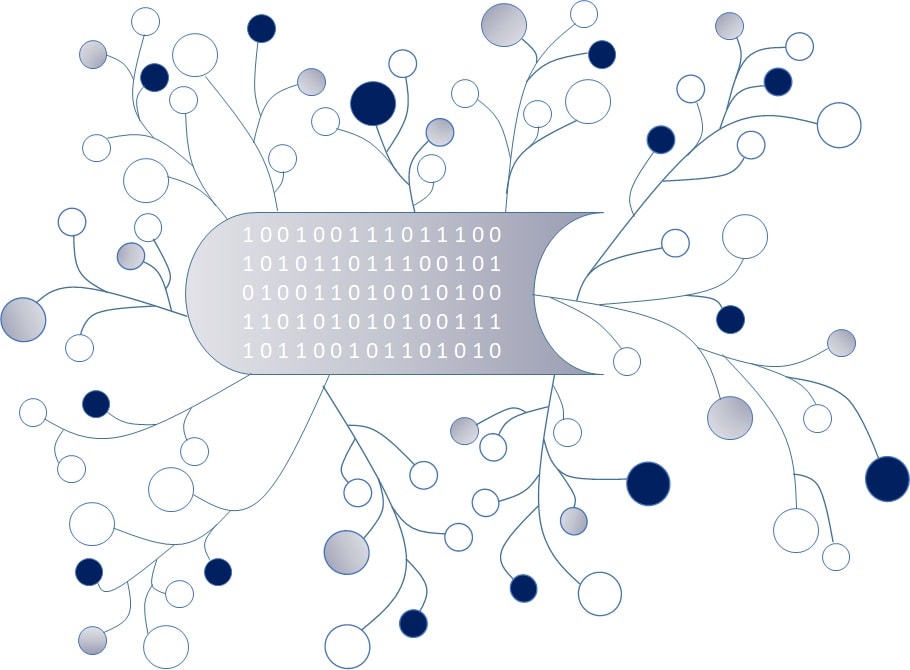 Intellectual Output 4 – Lehrkräfte und Lernermaterial  – Modul C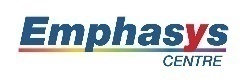 Author:Status der Digitalisierung in Zypern EinführungIm Jahr 2013 war Zypern von der Finanz- und Bankenkrise in der Eurozone betroffen. Nach der Umsetzung des Reformprogramms trat Zypern im März 2016 aus dem Rettungsprogramm EU / IWF aus. Zypern ist ein moderater Innovator, der sich durch einen mittleren bis niedrigen Digitalisierungsgrad auszeichnet.Dies ist teilweise auf strukturelle Unterschiede zu den meisten EU-Volkswirtschaften zurückzuführen, insbesondere hinsichtlich des geringen Beitrags zur Wertschöpfung, der High- und Medium-Tech-Fertigung, ausländisch kontrollierter Unternehmen und großer Unternehmen. Laut dem Länderbericht 2019 der Europäischen Kommission zum Index der digitalen Wirtschaft und Gesellschaft belegt Zypern den 22. Platz unter den 28 EU-Mitgliedstaaten. Im Vergleich zu den vorherigen Berichten in den Jahren 2017 und 2018 hat sich Zypern in den Bereichen Konnektivität, Nutzung von Internetdiensten, Integration digitaler Technologien und digitaler öffentlicher Dienste verbessert, obwohl es immer noch unter dem EU-Durchschnitt liegt. Im Bereich „Humankapital“ schnitt Zypern im Jahr 2019 jedoch weniger gut ab. Bei der Verbreitung mobiler Breitbanddienste liegt Zypern über dem EU-Durchschnitt.Im Vergleich dazu steht die Einführung von schnellem Breitband unter dem EU-Durchschnitt. Fast ein Sechstel der Zyprioten hat das Internet noch nie genutzt, und die Hälfte verfügt nicht über grundlegende digitale Kenntnisse. Trotz der wachsenden Nachfrage auf dem Arbeitsmarkt liegt das Angebot an IT-Spezialisten immer noch unter dem EU-Durchschnitt.Weitere Informationen finden Sie auf den aufgeführten Internetseiten: Monitoring progress in national initiatives on digitising industry  for Cyprus, By VVA Economics and Policy & WIK  Consult, July 2019 - https://ec.europa.eu/information_society/newsroom/image/document/2019-32/country_report_-_cyprus_-_final_2019_0D322D64-DDF7-AC6E-D1E61A12F0FD2A0D_61231.pdf Shaping Europe’s digital future, Cyprus - https://ec.europa.eu/digital-single-market/en/scoreboard/cyprus Digital Economy and Society Index (DESI) 2019 Country Report Cyprus - https://ec.europa.eu/digital-single-market/en/news/digital-economy-and-society-index-desi-2019 Aufgaben:Wie würden Sie das Digitalisierungsniveau von Zypern beschreiben? Zukünftige Transformation und Entwicklungen Innovationen im Zusammenhang mit der digitalen Transformation und insbesondere mit E-Government sind besonders wichtig, um das derzeit langsame Reformtempo des öffentlichen Sektors in Zypern zu unterstützen und zahlreiche Vorteile zu erzielen, darunter:1. Bürokratieabbau und mehr Transparenz,2. Verbesserung der Qualität und Effizienz der Dienstleistungen für Bürger und Unternehmen3. Verbesserung der Zufriedenheit der Bürger und Verbesserung der Glaubwürdigkeit für den öffentlichen Dienst,4. Reduzierte Betriebskosten durch Steigerung der Produktivität und Einsparung von Ressourcen und Zeit. Aktuelle Initiativen, die in getrennten Rahmenbedingungen ergriffen werden und mit der nationalen R&I-Strategie und dem Ökosystem verbunden sind, umfassen Folgendes:1. Annahme von Strategien wie der Nationalen Digitalen Strategie sowie E-Government-Strategie.2. Konzentration auf führende Technologien wie künstliche Intelligenz (KI), Distributed Ledger Technologies (DLT), Big Data und Internet der Dinge (IdD).3. Unterstützung von Infrastrukturen im Zusammenhang mit elektronischer Kommunikation und Informationstechnologie.4. Entwicklung von Fähigkeiten und Kompetenzen, die erforderlich sind, um das schnelle Tempo der Einführung von Technologie im Alltag und die weit verbreiteten Störungen zu unterstützen, die in den Geschäftsmodellen und auf dem Arbeitsmarkt in den nächsten zehn Jahren zu erwarten sind.Weitere Informationen finden Sie auf den aufgeführten Internetseiten: Monitoring progress in national initiatives on digitizing industry  for Cyprus, By VVA Economics and Policy & WIK  Consult, July 2019 - https://ec.europa.eu/information_society/newsroom/image/document/2019-32/country_report_-_cyprus_-_final_2019_0D322D64-DDF7-AC6E-D1E61A12F0FD2A0D_61231.pdf Shaping Europe’s digital future, Cyprus - https://ec.europa.eu/digital-single-market/en/scoreboard/cyprus Digital Economy and Society Index (DESI) 2019 Country Report Cyprus - https://ec.europa.eu/digital-single-market/en/news/digital-economy-and-society-index-desi-2019 Aufgabe: 
Es gibt 4 Initiativen, die mit der nationalen R&I - Strategie und dem Ökosystem verbunden sind. Bitte nennen Sie 2 davon und erklären Sie es in Ihren eigenen Worten. __________________________________________________________________________________________________________________________________________________________________________________________________________________________________________________________________________________________________________________________________________________________________________________________________________________________________________________________________________________________________________________________________________________________________________________________________________________________________________________________________________________________________________________________________________________________________________________________________________________________________________________________________________________________________________________________________________________________________________________________________________________________________________________________________________________________________________________________________________________________________________________________________________________________________________________________________________________________________________________________________________________________________________________________________________________________________________________________________________________________________________________________________________________________________________________________________________________________________________________________________________________________________________________________________________________________________________________________Künstliche Intelligenz & Blockchain Technology in ZypernKünstliche Intelligenz (engl. Artificial Intelligence)Das Projekt (original “AI National Strategy")  „Nationale Strategie der KI“(deutsche Übersetzung), schlägt Maßnahmen zur Nutzung und Entwicklung der KI in Zypern vor und basiert auf der Aktion 1.4: Initiative Aktion in den vier Hauptpfeilern des von der Europäischen Kommission (EU) koordinierten Plans „Ein europäischer Ansatz für künstliche Intelligenz".Aktion 1.4: Initiative Aktion - Diese Aktion spielt eine wichtige Rolle bei der Aktualisierung und Umsetzung der „Nationalen Strategie der KI“, da sie die Zusammenarbeit der Vereinten Nationen mit einem Team von KI-Experten sicherstellt, während sie geleichzeitig für die Koordination der Vereinten Nationen verantwortlich sein wird und die Umsetzung des Plans unter Berücksichtigung und Information des Ministers geschieht. Die Expertengruppe der Vereinten Nationen wird Ziele, Zeitpläne, wichtige Leistungsindikatoren und Interessengruppen festlegen und die erforderlichen finanziellen Ressourcen verwalten, während sie Richtlinien für Kommunikationsempfehlungen vorlegt werden. Darüber hinaus wird vorgeschlagen individuelle Arbeitsgruppen mit Vertretern von Unternehmen, Forschungsinstituten und anderen, die sich für KI-Themen interessieren, festzulegen.
Zyperns Ziele lauten: • Erstellung von Programmen zur Förderung und Entwicklung der KI-Technologie in allen Organisationen (Akademiker, Öffentlichkeit, breite Öffentlichkeit, Kommunalverwaltungen, Privatpersonen und Unternehmen)• Anreicherung und Interoperabilität der verfügbaren Daten in Zypern• Verbesserung des Bildungssystems• Erweiterung der Fähigkeiten von KI-Experten und der Humanressourcen von Organisationen und Unternehmen• Entwicklung einer moralischen und verlässlichen KI• Aufbau einer internationalen Zusammenarbeit durch die Teilnahme Zyperns an Initiativen und Programmen der EU und anderer Länder
Blockchain TechnologyZypern hat sich als Land für die Bereitstellung hochwertiger Finanzdienstleistungen einen wohlverdienten Ruf erworben. Dieser Sektor befindet sich derzeit in einem raschen Wandel mit vielen langfristigen Konsequenzen aus den neuen und aufkommenden Technologien und sozioökonomischen Trends. Diese Transformation verändert tatsächlich die Marktstrukturen und bietet sowohl traditionellen, als auch neuen Unternehmen die Möglichkeit, innovative Produkte und Dienstleistungen zu entwickeln, die Veränderungen in der Branche bewirken.Neue Technologien sind eine einzigartige Gelegenheit für die Transformation / Reform des nationalen Produkts, da Zypern eines der führenden Innovations- und Entwicklungszentren der Welt-  mit einer starken technologischen Infrastruktur und einem innovativen Rechtsrahmen- sein kann.Weitere Informationen finden Sie auf den aufgeführten Internetseiten: Monitoring progress in national initiatives on digitizing industry  for Cyprus, By VVA Economics and Policy & WIK  Consult, July 2019 - https://ec.europa.eu/information_society/newsroom/image/document/2019-32/country_report_-_cyprus_-_final_2019_0D322D64-DDF7-AC6E-D1E61A12F0FD2A0D_61231.pdf Shaping Europe’s digital future, Cyprus - https://ec.europa.eu/digital-single-market/en/scoreboard/cyprus Digital Economy and Society Index (DESI) 2019 Country Report Cyprus - https://ec.europa.eu/digital-single-market/en/news/digital-economy-and-society-index-desi-2019 Aufgaben:Bitte geben Sie eine Zusammenfassung der KI- und Blockchain-Technologien in Zypern an und vergleichen Sie diese mit der aktuellen Situation in Ihrem Land.(Wenn Sie aus Zypern kommen, vergleichen Sie bitte die Situation mit dem aktuellen Stand der Europäischen Union). Bitte starten Sie zur Lösung der Aufgabe eine umfangreiche Online-Recherche!______________________________________________________________________________________________________________________________________________________________________________________________________________________________________________________________________________________________________________________________________________________________________________________________________________________________________________________________________________________________________________________________________________________________________________________________________________________________________________________________________________________________________________________________________________________________________________________________________________________________________________________________________________________________________________________________________________________________________________________________________________________________________________________________________________________________________________________________________________________________________________________________________________________________________________________________________________Weitere Lern- und Übungsmöglichkeiten finden Sie unter: H5P: Artificial Intelligence: https://h5p.org/node/879425H5P: Blockchain Technology: https://h5p.org/node/879436